ÚŘAD PRO CIVILNÍ LETECTVÍ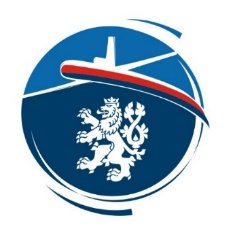 CAA-F-SL-006-0-23Sekce letováÚŘAD PRO CIVILNÍ LETECTVÍCAA-F-SL-006-0-23Sekce letováÚŘAD PRO CIVILNÍ LETECTVÍCAA-F-SL-006-0-23Sekce letováÚŘAD PRO CIVILNÍ LETECTVÍCAA-F-SL-006-0-23Sekce letováÚŘAD PRO CIVILNÍ LETECTVÍCAA-F-SL-006-0-23Sekce letováÚŘAD PRO CIVILNÍ LETECTVÍCAA-F-SL-006-0-23Sekce letováÚŘAD PRO CIVILNÍ LETECTVÍCAA-F-SL-006-0-23Sekce letováÚŘAD PRO CIVILNÍ LETECTVÍCAA-F-SL-006-0-23Sekce letováÚŘAD PRO CIVILNÍ LETECTVÍCAA-F-SL-006-0-23Sekce letováÚŘAD PRO CIVILNÍ LETECTVÍCAA-F-SL-006-0-23Sekce letováÚŘAD PRO CIVILNÍ LETECTVÍCAA-F-SL-006-0-23Sekce letováÚŘAD PRO CIVILNÍ LETECTVÍCAA-F-SL-006-0-23Sekce letováÚŘAD PRO CIVILNÍ LETECTVÍCAA-F-SL-006-0-23Sekce letováÚŘAD PRO CIVILNÍ LETECTVÍCAA-F-SL-006-0-23Sekce letováÚŘAD PRO CIVILNÍ LETECTVÍCAA-F-SL-006-0-23Sekce letováÚŘAD PRO CIVILNÍ LETECTVÍCAA-F-SL-006-0-23Sekce letováFORMULÁŘ ŽÁDOSTI A ZPRÁVYProdloužení třídní kvalifikace SEP / TMG na základě udržovacího výcvikuFORMULÁŘ ŽÁDOSTI A ZPRÁVYProdloužení třídní kvalifikace SEP / TMG na základě udržovacího výcvikuFORMULÁŘ ŽÁDOSTI A ZPRÁVYProdloužení třídní kvalifikace SEP / TMG na základě udržovacího výcvikuFORMULÁŘ ŽÁDOSTI A ZPRÁVYProdloužení třídní kvalifikace SEP / TMG na základě udržovacího výcvikuFORMULÁŘ ŽÁDOSTI A ZPRÁVYProdloužení třídní kvalifikace SEP / TMG na základě udržovacího výcvikuFORMULÁŘ ŽÁDOSTI A ZPRÁVYProdloužení třídní kvalifikace SEP / TMG na základě udržovacího výcvikuFORMULÁŘ ŽÁDOSTI A ZPRÁVYProdloužení třídní kvalifikace SEP / TMG na základě udržovacího výcvikuFORMULÁŘ ŽÁDOSTI A ZPRÁVYProdloužení třídní kvalifikace SEP / TMG na základě udržovacího výcvikuFORMULÁŘ ŽÁDOSTI A ZPRÁVYProdloužení třídní kvalifikace SEP / TMG na základě udržovacího výcvikuFORMULÁŘ ŽÁDOSTI A ZPRÁVYProdloužení třídní kvalifikace SEP / TMG na základě udržovacího výcvikuFORMULÁŘ ŽÁDOSTI A ZPRÁVYProdloužení třídní kvalifikace SEP / TMG na základě udržovacího výcvikuFORMULÁŘ ŽÁDOSTI A ZPRÁVYProdloužení třídní kvalifikace SEP / TMG na základě udržovacího výcvikuFORMULÁŘ ŽÁDOSTI A ZPRÁVYProdloužení třídní kvalifikace SEP / TMG na základě udržovacího výcvikuFORMULÁŘ ŽÁDOSTI A ZPRÁVYProdloužení třídní kvalifikace SEP / TMG na základě udržovacího výcvikuFORMULÁŘ ŽÁDOSTI A ZPRÁVYProdloužení třídní kvalifikace SEP / TMG na základě udržovacího výcvikuFORMULÁŘ ŽÁDOSTI A ZPRÁVYProdloužení třídní kvalifikace SEP / TMG na základě udržovacího výcvikuÚdaje o žadateli:Údaje o žadateli:Údaje o žadateli:Údaje o žadateli:Údaje o žadateli:Údaje o žadateli:Údaje o žadateli:Údaje o žadateli:Údaje o žadateli:Údaje o žadateli:Údaje o žadateli:Údaje o žadateli:Údaje o žadateli:Údaje o žadateli:Údaje o žadateli:Údaje o žadateli:Příjmení žadatele:		     Příjmení žadatele:		     Příjmení žadatele:		     Příjmení žadatele:		     Příjmení žadatele:		     Příjmení žadatele:		     Příjmení žadatele:		     Příjmení žadatele:		     Příjmení žadatele:		     Příjmení žadatele:		     Příjmení žadatele:		     Příjmení žadatele:		     Příjmení žadatele:		     Příjmení žadatele:		     Příjmení žadatele:		     Příjmení žadatele:		     Jméno žadatele:		     Jméno žadatele:		     Jméno žadatele:		     Jméno žadatele:		     Jméno žadatele:		     Jméno žadatele:		     Jméno žadatele:		     Jméno žadatele:		     Jméno žadatele:		     Jméno žadatele:		     Jméno žadatele:		     Jméno žadatele:		     Jméno žadatele:		     Jméno žadatele:		     Jméno žadatele:		     Jméno žadatele:		     Typ a č. průkazu způsobilosti:	     Typ a č. průkazu způsobilosti:	     Typ a č. průkazu způsobilosti:	     Typ a č. průkazu způsobilosti:	     Typ a č. průkazu způsobilosti:	     Typ a č. průkazu způsobilosti:	     Typ a č. průkazu způsobilosti:	     Typ a č. průkazu způsobilosti:	     Typ a č. průkazu způsobilosti:	     Typ a č. průkazu způsobilosti:	     Typ a č. průkazu způsobilosti:	     Typ a č. průkazu způsobilosti:	     Typ a č. průkazu způsobilosti:	     Typ a č. průkazu způsobilosti:	     Typ a č. průkazu způsobilosti:	     Typ a č. průkazu způsobilosti:	     Adresa trvalého pobytu:		     Adresa trvalého pobytu:		     Adresa trvalého pobytu:		     Adresa trvalého pobytu:		     Adresa trvalého pobytu:		     Adresa trvalého pobytu:		     Adresa trvalého pobytu:		     Adresa trvalého pobytu:		     Adresa trvalého pobytu:		     Adresa trvalého pobytu:		     Adresa trvalého pobytu:		     Adresa trvalého pobytu:		     Adresa trvalého pobytu:		     Adresa trvalého pobytu:		     Adresa trvalého pobytu:		     Adresa trvalého pobytu:		     Korespondenční adresa:		     Korespondenční adresa:		     Korespondenční adresa:		     Korespondenční adresa:		     Korespondenční adresa:		     Korespondenční adresa:		     Korespondenční adresa:		     Korespondenční adresa:		     Korespondenční adresa:		     Korespondenční adresa:		     Korespondenční adresa:		     Korespondenční adresa:		     Korespondenční adresa:		     Korespondenční adresa:		     Korespondenční adresa:		     Korespondenční adresa:		     Telefon:			     Telefon:			     Telefon:			     Telefon:			     Telefon:			     Telefon:			     Telefon:			     e-mail:      e-mail:      e-mail:      e-mail:      e-mail:      e-mail:      e-mail:      e-mail:      e-mail:      Třídní kvalifikace – letouny (označte dle potřeby):Třídní kvalifikace – letouny (označte dle potřeby):Třídní kvalifikace – letouny (označte dle potřeby):Třídní kvalifikace – letouny (označte dle potřeby):Třídní kvalifikace – letouny (označte dle potřeby):Třídní kvalifikace – letouny (označte dle potřeby):Třídní kvalifikace – letouny (označte dle potřeby):SEP land		TMG		SEP sea	SEP land		TMG		SEP sea	SEP land		TMG		SEP sea	SEP land		TMG		SEP sea	SEP land		TMG		SEP sea	SEP land		TMG		SEP sea	SEP land		TMG		SEP sea	SEP land		TMG		SEP sea	SEP land		TMG		SEP sea	Osvědčení zdrav. způsobilosti (třída dle průkazu způs. pilota):Osvědčení zdrav. způsobilosti (třída dle průkazu způs. pilota):Osvědčení zdrav. způsobilosti (třída dle průkazu způs. pilota):Osvědčení zdrav. způsobilosti (třída dle průkazu způs. pilota):Osvědčení zdrav. způsobilosti (třída dle průkazu způs. pilota):Osvědčení zdrav. způsobilosti (třída dle průkazu způs. pilota):Osvědčení zdrav. způsobilosti (třída dle průkazu způs. pilota):Třída:      Třída:      Třída:      Třída:      Třída:      Platná do:      Platná do:      Platná do:      Platná do:      Požadavky na prodloužení:Požadavky na prodloužení:Požadavky na prodloužení:Požadavky na prodloužení:Požadavky na prodloužení:Požadavky na prodloužení:Požadavky na prodloužení:Požadavky na prodloužení:Požadavky na prodloužení:Požadavky na prodloužení:Požadavky na prodloužení:Požadavky na prodloužení:Požadavky na prodloužení:Požadavky na prodloužení:Požadavky na prodloužení:Požadavky na prodloužení:12 měsíců před datem skončení platnosti kvalifikace absolvovat dobu letu 12 hodin v příslušné třídě, včetně:6 hodin jako PIC,12 vzletů a 12 přistáníudržovací výcvik odpovídající alespoň jedné hodině doby letu s letovým instruktorem (FI) nebo instruktorem pro třídní kvalifikaci (CRI). Žadatelé jsou povinnosti absolvovat tento udržovací výcvik zproštěni, pokud prošli přezkoušením odborné způsobilosti, zkouškou dovednosti nebo hodnocením odborné způsobilosti pro třídní nebo typovou kvalifikaci ve kterékoli jiné třídě nebo typu letounu.Jsou-li žadatelé držiteli třídní kvalifikace pro SEP land i TMG, mohou splnit požadavky v jedné z těchto tříd nebo v jejich kombinaci a získat prodloužení platnosti pro obě kvalifikace.Jsou-li žadatelé držiteli třídní kvalifikace SEP land i SEP sea, mohou splnit požadavky v jedné z těchto tříd nebo v jejich kombinaci a získat prodloužení platnosti pro obě kvalifikace. Alespoň 1 hodina požadované doby letu jako PIC a 6 z požadovaných 12-ti vzletů a přistání musí být provedeny v každé třídě.Doba letu v letounech nebo TMG, které spadají do oblasti působnosti přílohy I Základního nařízení, se plně započítávají do splnění požadavků na dobu letu, jsou-li splněny tyto podmínky: i) letadlo odpovídá definici a kritériím příslušné kategorie letadla, a příslušné třídní nebo typové kvalifikaci dle části FCL; aii) letadlo, které se použije pro udržovací výcvik s instruktorem je schválené ÚCL.(Letadlo dle písm. (a), (b), (c) nebo (d) přílohy I Základního nařízení a jeho použití podléhá schválení uvedenému v článku ORA.ATO.135 nebo v článku DTO.GEN.240.)12 měsíců před datem skončení platnosti kvalifikace absolvovat dobu letu 12 hodin v příslušné třídě, včetně:6 hodin jako PIC,12 vzletů a 12 přistáníudržovací výcvik odpovídající alespoň jedné hodině doby letu s letovým instruktorem (FI) nebo instruktorem pro třídní kvalifikaci (CRI). Žadatelé jsou povinnosti absolvovat tento udržovací výcvik zproštěni, pokud prošli přezkoušením odborné způsobilosti, zkouškou dovednosti nebo hodnocením odborné způsobilosti pro třídní nebo typovou kvalifikaci ve kterékoli jiné třídě nebo typu letounu.Jsou-li žadatelé držiteli třídní kvalifikace pro SEP land i TMG, mohou splnit požadavky v jedné z těchto tříd nebo v jejich kombinaci a získat prodloužení platnosti pro obě kvalifikace.Jsou-li žadatelé držiteli třídní kvalifikace SEP land i SEP sea, mohou splnit požadavky v jedné z těchto tříd nebo v jejich kombinaci a získat prodloužení platnosti pro obě kvalifikace. Alespoň 1 hodina požadované doby letu jako PIC a 6 z požadovaných 12-ti vzletů a přistání musí být provedeny v každé třídě.Doba letu v letounech nebo TMG, které spadají do oblasti působnosti přílohy I Základního nařízení, se plně započítávají do splnění požadavků na dobu letu, jsou-li splněny tyto podmínky: i) letadlo odpovídá definici a kritériím příslušné kategorie letadla, a příslušné třídní nebo typové kvalifikaci dle části FCL; aii) letadlo, které se použije pro udržovací výcvik s instruktorem je schválené ÚCL.(Letadlo dle písm. (a), (b), (c) nebo (d) přílohy I Základního nařízení a jeho použití podléhá schválení uvedenému v článku ORA.ATO.135 nebo v článku DTO.GEN.240.)12 měsíců před datem skončení platnosti kvalifikace absolvovat dobu letu 12 hodin v příslušné třídě, včetně:6 hodin jako PIC,12 vzletů a 12 přistáníudržovací výcvik odpovídající alespoň jedné hodině doby letu s letovým instruktorem (FI) nebo instruktorem pro třídní kvalifikaci (CRI). Žadatelé jsou povinnosti absolvovat tento udržovací výcvik zproštěni, pokud prošli přezkoušením odborné způsobilosti, zkouškou dovednosti nebo hodnocením odborné způsobilosti pro třídní nebo typovou kvalifikaci ve kterékoli jiné třídě nebo typu letounu.Jsou-li žadatelé držiteli třídní kvalifikace pro SEP land i TMG, mohou splnit požadavky v jedné z těchto tříd nebo v jejich kombinaci a získat prodloužení platnosti pro obě kvalifikace.Jsou-li žadatelé držiteli třídní kvalifikace SEP land i SEP sea, mohou splnit požadavky v jedné z těchto tříd nebo v jejich kombinaci a získat prodloužení platnosti pro obě kvalifikace. Alespoň 1 hodina požadované doby letu jako PIC a 6 z požadovaných 12-ti vzletů a přistání musí být provedeny v každé třídě.Doba letu v letounech nebo TMG, které spadají do oblasti působnosti přílohy I Základního nařízení, se plně započítávají do splnění požadavků na dobu letu, jsou-li splněny tyto podmínky: i) letadlo odpovídá definici a kritériím příslušné kategorie letadla, a příslušné třídní nebo typové kvalifikaci dle části FCL; aii) letadlo, které se použije pro udržovací výcvik s instruktorem je schválené ÚCL.(Letadlo dle písm. (a), (b), (c) nebo (d) přílohy I Základního nařízení a jeho použití podléhá schválení uvedenému v článku ORA.ATO.135 nebo v článku DTO.GEN.240.)12 měsíců před datem skončení platnosti kvalifikace absolvovat dobu letu 12 hodin v příslušné třídě, včetně:6 hodin jako PIC,12 vzletů a 12 přistáníudržovací výcvik odpovídající alespoň jedné hodině doby letu s letovým instruktorem (FI) nebo instruktorem pro třídní kvalifikaci (CRI). Žadatelé jsou povinnosti absolvovat tento udržovací výcvik zproštěni, pokud prošli přezkoušením odborné způsobilosti, zkouškou dovednosti nebo hodnocením odborné způsobilosti pro třídní nebo typovou kvalifikaci ve kterékoli jiné třídě nebo typu letounu.Jsou-li žadatelé držiteli třídní kvalifikace pro SEP land i TMG, mohou splnit požadavky v jedné z těchto tříd nebo v jejich kombinaci a získat prodloužení platnosti pro obě kvalifikace.Jsou-li žadatelé držiteli třídní kvalifikace SEP land i SEP sea, mohou splnit požadavky v jedné z těchto tříd nebo v jejich kombinaci a získat prodloužení platnosti pro obě kvalifikace. Alespoň 1 hodina požadované doby letu jako PIC a 6 z požadovaných 12-ti vzletů a přistání musí být provedeny v každé třídě.Doba letu v letounech nebo TMG, které spadají do oblasti působnosti přílohy I Základního nařízení, se plně započítávají do splnění požadavků na dobu letu, jsou-li splněny tyto podmínky: i) letadlo odpovídá definici a kritériím příslušné kategorie letadla, a příslušné třídní nebo typové kvalifikaci dle části FCL; aii) letadlo, které se použije pro udržovací výcvik s instruktorem je schválené ÚCL.(Letadlo dle písm. (a), (b), (c) nebo (d) přílohy I Základního nařízení a jeho použití podléhá schválení uvedenému v článku ORA.ATO.135 nebo v článku DTO.GEN.240.)12 měsíců před datem skončení platnosti kvalifikace absolvovat dobu letu 12 hodin v příslušné třídě, včetně:6 hodin jako PIC,12 vzletů a 12 přistáníudržovací výcvik odpovídající alespoň jedné hodině doby letu s letovým instruktorem (FI) nebo instruktorem pro třídní kvalifikaci (CRI). Žadatelé jsou povinnosti absolvovat tento udržovací výcvik zproštěni, pokud prošli přezkoušením odborné způsobilosti, zkouškou dovednosti nebo hodnocením odborné způsobilosti pro třídní nebo typovou kvalifikaci ve kterékoli jiné třídě nebo typu letounu.Jsou-li žadatelé držiteli třídní kvalifikace pro SEP land i TMG, mohou splnit požadavky v jedné z těchto tříd nebo v jejich kombinaci a získat prodloužení platnosti pro obě kvalifikace.Jsou-li žadatelé držiteli třídní kvalifikace SEP land i SEP sea, mohou splnit požadavky v jedné z těchto tříd nebo v jejich kombinaci a získat prodloužení platnosti pro obě kvalifikace. Alespoň 1 hodina požadované doby letu jako PIC a 6 z požadovaných 12-ti vzletů a přistání musí být provedeny v každé třídě.Doba letu v letounech nebo TMG, které spadají do oblasti působnosti přílohy I Základního nařízení, se plně započítávají do splnění požadavků na dobu letu, jsou-li splněny tyto podmínky: i) letadlo odpovídá definici a kritériím příslušné kategorie letadla, a příslušné třídní nebo typové kvalifikaci dle části FCL; aii) letadlo, které se použije pro udržovací výcvik s instruktorem je schválené ÚCL.(Letadlo dle písm. (a), (b), (c) nebo (d) přílohy I Základního nařízení a jeho použití podléhá schválení uvedenému v článku ORA.ATO.135 nebo v článku DTO.GEN.240.)12 měsíců před datem skončení platnosti kvalifikace absolvovat dobu letu 12 hodin v příslušné třídě, včetně:6 hodin jako PIC,12 vzletů a 12 přistáníudržovací výcvik odpovídající alespoň jedné hodině doby letu s letovým instruktorem (FI) nebo instruktorem pro třídní kvalifikaci (CRI). Žadatelé jsou povinnosti absolvovat tento udržovací výcvik zproštěni, pokud prošli přezkoušením odborné způsobilosti, zkouškou dovednosti nebo hodnocením odborné způsobilosti pro třídní nebo typovou kvalifikaci ve kterékoli jiné třídě nebo typu letounu.Jsou-li žadatelé držiteli třídní kvalifikace pro SEP land i TMG, mohou splnit požadavky v jedné z těchto tříd nebo v jejich kombinaci a získat prodloužení platnosti pro obě kvalifikace.Jsou-li žadatelé držiteli třídní kvalifikace SEP land i SEP sea, mohou splnit požadavky v jedné z těchto tříd nebo v jejich kombinaci a získat prodloužení platnosti pro obě kvalifikace. Alespoň 1 hodina požadované doby letu jako PIC a 6 z požadovaných 12-ti vzletů a přistání musí být provedeny v každé třídě.Doba letu v letounech nebo TMG, které spadají do oblasti působnosti přílohy I Základního nařízení, se plně započítávají do splnění požadavků na dobu letu, jsou-li splněny tyto podmínky: i) letadlo odpovídá definici a kritériím příslušné kategorie letadla, a příslušné třídní nebo typové kvalifikaci dle části FCL; aii) letadlo, které se použije pro udržovací výcvik s instruktorem je schválené ÚCL.(Letadlo dle písm. (a), (b), (c) nebo (d) přílohy I Základního nařízení a jeho použití podléhá schválení uvedenému v článku ORA.ATO.135 nebo v článku DTO.GEN.240.)12 měsíců před datem skončení platnosti kvalifikace absolvovat dobu letu 12 hodin v příslušné třídě, včetně:6 hodin jako PIC,12 vzletů a 12 přistáníudržovací výcvik odpovídající alespoň jedné hodině doby letu s letovým instruktorem (FI) nebo instruktorem pro třídní kvalifikaci (CRI). Žadatelé jsou povinnosti absolvovat tento udržovací výcvik zproštěni, pokud prošli přezkoušením odborné způsobilosti, zkouškou dovednosti nebo hodnocením odborné způsobilosti pro třídní nebo typovou kvalifikaci ve kterékoli jiné třídě nebo typu letounu.Jsou-li žadatelé držiteli třídní kvalifikace pro SEP land i TMG, mohou splnit požadavky v jedné z těchto tříd nebo v jejich kombinaci a získat prodloužení platnosti pro obě kvalifikace.Jsou-li žadatelé držiteli třídní kvalifikace SEP land i SEP sea, mohou splnit požadavky v jedné z těchto tříd nebo v jejich kombinaci a získat prodloužení platnosti pro obě kvalifikace. Alespoň 1 hodina požadované doby letu jako PIC a 6 z požadovaných 12-ti vzletů a přistání musí být provedeny v každé třídě.Doba letu v letounech nebo TMG, které spadají do oblasti působnosti přílohy I Základního nařízení, se plně započítávají do splnění požadavků na dobu letu, jsou-li splněny tyto podmínky: i) letadlo odpovídá definici a kritériím příslušné kategorie letadla, a příslušné třídní nebo typové kvalifikaci dle části FCL; aii) letadlo, které se použije pro udržovací výcvik s instruktorem je schválené ÚCL.(Letadlo dle písm. (a), (b), (c) nebo (d) přílohy I Základního nařízení a jeho použití podléhá schválení uvedenému v článku ORA.ATO.135 nebo v článku DTO.GEN.240.)12 měsíců před datem skončení platnosti kvalifikace absolvovat dobu letu 12 hodin v příslušné třídě, včetně:6 hodin jako PIC,12 vzletů a 12 přistáníudržovací výcvik odpovídající alespoň jedné hodině doby letu s letovým instruktorem (FI) nebo instruktorem pro třídní kvalifikaci (CRI). Žadatelé jsou povinnosti absolvovat tento udržovací výcvik zproštěni, pokud prošli přezkoušením odborné způsobilosti, zkouškou dovednosti nebo hodnocením odborné způsobilosti pro třídní nebo typovou kvalifikaci ve kterékoli jiné třídě nebo typu letounu.Jsou-li žadatelé držiteli třídní kvalifikace pro SEP land i TMG, mohou splnit požadavky v jedné z těchto tříd nebo v jejich kombinaci a získat prodloužení platnosti pro obě kvalifikace.Jsou-li žadatelé držiteli třídní kvalifikace SEP land i SEP sea, mohou splnit požadavky v jedné z těchto tříd nebo v jejich kombinaci a získat prodloužení platnosti pro obě kvalifikace. Alespoň 1 hodina požadované doby letu jako PIC a 6 z požadovaných 12-ti vzletů a přistání musí být provedeny v každé třídě.Doba letu v letounech nebo TMG, které spadají do oblasti působnosti přílohy I Základního nařízení, se plně započítávají do splnění požadavků na dobu letu, jsou-li splněny tyto podmínky: i) letadlo odpovídá definici a kritériím příslušné kategorie letadla, a příslušné třídní nebo typové kvalifikaci dle části FCL; aii) letadlo, které se použije pro udržovací výcvik s instruktorem je schválené ÚCL.(Letadlo dle písm. (a), (b), (c) nebo (d) přílohy I Základního nařízení a jeho použití podléhá schválení uvedenému v článku ORA.ATO.135 nebo v článku DTO.GEN.240.)12 měsíců před datem skončení platnosti kvalifikace absolvovat dobu letu 12 hodin v příslušné třídě, včetně:6 hodin jako PIC,12 vzletů a 12 přistáníudržovací výcvik odpovídající alespoň jedné hodině doby letu s letovým instruktorem (FI) nebo instruktorem pro třídní kvalifikaci (CRI). Žadatelé jsou povinnosti absolvovat tento udržovací výcvik zproštěni, pokud prošli přezkoušením odborné způsobilosti, zkouškou dovednosti nebo hodnocením odborné způsobilosti pro třídní nebo typovou kvalifikaci ve kterékoli jiné třídě nebo typu letounu.Jsou-li žadatelé držiteli třídní kvalifikace pro SEP land i TMG, mohou splnit požadavky v jedné z těchto tříd nebo v jejich kombinaci a získat prodloužení platnosti pro obě kvalifikace.Jsou-li žadatelé držiteli třídní kvalifikace SEP land i SEP sea, mohou splnit požadavky v jedné z těchto tříd nebo v jejich kombinaci a získat prodloužení platnosti pro obě kvalifikace. Alespoň 1 hodina požadované doby letu jako PIC a 6 z požadovaných 12-ti vzletů a přistání musí být provedeny v každé třídě.Doba letu v letounech nebo TMG, které spadají do oblasti působnosti přílohy I Základního nařízení, se plně započítávají do splnění požadavků na dobu letu, jsou-li splněny tyto podmínky: i) letadlo odpovídá definici a kritériím příslušné kategorie letadla, a příslušné třídní nebo typové kvalifikaci dle části FCL; aii) letadlo, které se použije pro udržovací výcvik s instruktorem je schválené ÚCL.(Letadlo dle písm. (a), (b), (c) nebo (d) přílohy I Základního nařízení a jeho použití podléhá schválení uvedenému v článku ORA.ATO.135 nebo v článku DTO.GEN.240.)12 měsíců před datem skončení platnosti kvalifikace absolvovat dobu letu 12 hodin v příslušné třídě, včetně:6 hodin jako PIC,12 vzletů a 12 přistáníudržovací výcvik odpovídající alespoň jedné hodině doby letu s letovým instruktorem (FI) nebo instruktorem pro třídní kvalifikaci (CRI). Žadatelé jsou povinnosti absolvovat tento udržovací výcvik zproštěni, pokud prošli přezkoušením odborné způsobilosti, zkouškou dovednosti nebo hodnocením odborné způsobilosti pro třídní nebo typovou kvalifikaci ve kterékoli jiné třídě nebo typu letounu.Jsou-li žadatelé držiteli třídní kvalifikace pro SEP land i TMG, mohou splnit požadavky v jedné z těchto tříd nebo v jejich kombinaci a získat prodloužení platnosti pro obě kvalifikace.Jsou-li žadatelé držiteli třídní kvalifikace SEP land i SEP sea, mohou splnit požadavky v jedné z těchto tříd nebo v jejich kombinaci a získat prodloužení platnosti pro obě kvalifikace. Alespoň 1 hodina požadované doby letu jako PIC a 6 z požadovaných 12-ti vzletů a přistání musí být provedeny v každé třídě.Doba letu v letounech nebo TMG, které spadají do oblasti působnosti přílohy I Základního nařízení, se plně započítávají do splnění požadavků na dobu letu, jsou-li splněny tyto podmínky: i) letadlo odpovídá definici a kritériím příslušné kategorie letadla, a příslušné třídní nebo typové kvalifikaci dle části FCL; aii) letadlo, které se použije pro udržovací výcvik s instruktorem je schválené ÚCL.(Letadlo dle písm. (a), (b), (c) nebo (d) přílohy I Základního nařízení a jeho použití podléhá schválení uvedenému v článku ORA.ATO.135 nebo v článku DTO.GEN.240.)12 měsíců před datem skončení platnosti kvalifikace absolvovat dobu letu 12 hodin v příslušné třídě, včetně:6 hodin jako PIC,12 vzletů a 12 přistáníudržovací výcvik odpovídající alespoň jedné hodině doby letu s letovým instruktorem (FI) nebo instruktorem pro třídní kvalifikaci (CRI). Žadatelé jsou povinnosti absolvovat tento udržovací výcvik zproštěni, pokud prošli přezkoušením odborné způsobilosti, zkouškou dovednosti nebo hodnocením odborné způsobilosti pro třídní nebo typovou kvalifikaci ve kterékoli jiné třídě nebo typu letounu.Jsou-li žadatelé držiteli třídní kvalifikace pro SEP land i TMG, mohou splnit požadavky v jedné z těchto tříd nebo v jejich kombinaci a získat prodloužení platnosti pro obě kvalifikace.Jsou-li žadatelé držiteli třídní kvalifikace SEP land i SEP sea, mohou splnit požadavky v jedné z těchto tříd nebo v jejich kombinaci a získat prodloužení platnosti pro obě kvalifikace. Alespoň 1 hodina požadované doby letu jako PIC a 6 z požadovaných 12-ti vzletů a přistání musí být provedeny v každé třídě.Doba letu v letounech nebo TMG, které spadají do oblasti působnosti přílohy I Základního nařízení, se plně započítávají do splnění požadavků na dobu letu, jsou-li splněny tyto podmínky: i) letadlo odpovídá definici a kritériím příslušné kategorie letadla, a příslušné třídní nebo typové kvalifikaci dle části FCL; aii) letadlo, které se použije pro udržovací výcvik s instruktorem je schválené ÚCL.(Letadlo dle písm. (a), (b), (c) nebo (d) přílohy I Základního nařízení a jeho použití podléhá schválení uvedenému v článku ORA.ATO.135 nebo v článku DTO.GEN.240.)12 měsíců před datem skončení platnosti kvalifikace absolvovat dobu letu 12 hodin v příslušné třídě, včetně:6 hodin jako PIC,12 vzletů a 12 přistáníudržovací výcvik odpovídající alespoň jedné hodině doby letu s letovým instruktorem (FI) nebo instruktorem pro třídní kvalifikaci (CRI). Žadatelé jsou povinnosti absolvovat tento udržovací výcvik zproštěni, pokud prošli přezkoušením odborné způsobilosti, zkouškou dovednosti nebo hodnocením odborné způsobilosti pro třídní nebo typovou kvalifikaci ve kterékoli jiné třídě nebo typu letounu.Jsou-li žadatelé držiteli třídní kvalifikace pro SEP land i TMG, mohou splnit požadavky v jedné z těchto tříd nebo v jejich kombinaci a získat prodloužení platnosti pro obě kvalifikace.Jsou-li žadatelé držiteli třídní kvalifikace SEP land i SEP sea, mohou splnit požadavky v jedné z těchto tříd nebo v jejich kombinaci a získat prodloužení platnosti pro obě kvalifikace. Alespoň 1 hodina požadované doby letu jako PIC a 6 z požadovaných 12-ti vzletů a přistání musí být provedeny v každé třídě.Doba letu v letounech nebo TMG, které spadají do oblasti působnosti přílohy I Základního nařízení, se plně započítávají do splnění požadavků na dobu letu, jsou-li splněny tyto podmínky: i) letadlo odpovídá definici a kritériím příslušné kategorie letadla, a příslušné třídní nebo typové kvalifikaci dle části FCL; aii) letadlo, které se použije pro udržovací výcvik s instruktorem je schválené ÚCL.(Letadlo dle písm. (a), (b), (c) nebo (d) přílohy I Základního nařízení a jeho použití podléhá schválení uvedenému v článku ORA.ATO.135 nebo v článku DTO.GEN.240.)12 měsíců před datem skončení platnosti kvalifikace absolvovat dobu letu 12 hodin v příslušné třídě, včetně:6 hodin jako PIC,12 vzletů a 12 přistáníudržovací výcvik odpovídající alespoň jedné hodině doby letu s letovým instruktorem (FI) nebo instruktorem pro třídní kvalifikaci (CRI). Žadatelé jsou povinnosti absolvovat tento udržovací výcvik zproštěni, pokud prošli přezkoušením odborné způsobilosti, zkouškou dovednosti nebo hodnocením odborné způsobilosti pro třídní nebo typovou kvalifikaci ve kterékoli jiné třídě nebo typu letounu.Jsou-li žadatelé držiteli třídní kvalifikace pro SEP land i TMG, mohou splnit požadavky v jedné z těchto tříd nebo v jejich kombinaci a získat prodloužení platnosti pro obě kvalifikace.Jsou-li žadatelé držiteli třídní kvalifikace SEP land i SEP sea, mohou splnit požadavky v jedné z těchto tříd nebo v jejich kombinaci a získat prodloužení platnosti pro obě kvalifikace. Alespoň 1 hodina požadované doby letu jako PIC a 6 z požadovaných 12-ti vzletů a přistání musí být provedeny v každé třídě.Doba letu v letounech nebo TMG, které spadají do oblasti působnosti přílohy I Základního nařízení, se plně započítávají do splnění požadavků na dobu letu, jsou-li splněny tyto podmínky: i) letadlo odpovídá definici a kritériím příslušné kategorie letadla, a příslušné třídní nebo typové kvalifikaci dle části FCL; aii) letadlo, které se použije pro udržovací výcvik s instruktorem je schválené ÚCL.(Letadlo dle písm. (a), (b), (c) nebo (d) přílohy I Základního nařízení a jeho použití podléhá schválení uvedenému v článku ORA.ATO.135 nebo v článku DTO.GEN.240.)12 měsíců před datem skončení platnosti kvalifikace absolvovat dobu letu 12 hodin v příslušné třídě, včetně:6 hodin jako PIC,12 vzletů a 12 přistáníudržovací výcvik odpovídající alespoň jedné hodině doby letu s letovým instruktorem (FI) nebo instruktorem pro třídní kvalifikaci (CRI). Žadatelé jsou povinnosti absolvovat tento udržovací výcvik zproštěni, pokud prošli přezkoušením odborné způsobilosti, zkouškou dovednosti nebo hodnocením odborné způsobilosti pro třídní nebo typovou kvalifikaci ve kterékoli jiné třídě nebo typu letounu.Jsou-li žadatelé držiteli třídní kvalifikace pro SEP land i TMG, mohou splnit požadavky v jedné z těchto tříd nebo v jejich kombinaci a získat prodloužení platnosti pro obě kvalifikace.Jsou-li žadatelé držiteli třídní kvalifikace SEP land i SEP sea, mohou splnit požadavky v jedné z těchto tříd nebo v jejich kombinaci a získat prodloužení platnosti pro obě kvalifikace. Alespoň 1 hodina požadované doby letu jako PIC a 6 z požadovaných 12-ti vzletů a přistání musí být provedeny v každé třídě.Doba letu v letounech nebo TMG, které spadají do oblasti působnosti přílohy I Základního nařízení, se plně započítávají do splnění požadavků na dobu letu, jsou-li splněny tyto podmínky: i) letadlo odpovídá definici a kritériím příslušné kategorie letadla, a příslušné třídní nebo typové kvalifikaci dle části FCL; aii) letadlo, které se použije pro udržovací výcvik s instruktorem je schválené ÚCL.(Letadlo dle písm. (a), (b), (c) nebo (d) přílohy I Základního nařízení a jeho použití podléhá schválení uvedenému v článku ORA.ATO.135 nebo v článku DTO.GEN.240.)12 měsíců před datem skončení platnosti kvalifikace absolvovat dobu letu 12 hodin v příslušné třídě, včetně:6 hodin jako PIC,12 vzletů a 12 přistáníudržovací výcvik odpovídající alespoň jedné hodině doby letu s letovým instruktorem (FI) nebo instruktorem pro třídní kvalifikaci (CRI). Žadatelé jsou povinnosti absolvovat tento udržovací výcvik zproštěni, pokud prošli přezkoušením odborné způsobilosti, zkouškou dovednosti nebo hodnocením odborné způsobilosti pro třídní nebo typovou kvalifikaci ve kterékoli jiné třídě nebo typu letounu.Jsou-li žadatelé držiteli třídní kvalifikace pro SEP land i TMG, mohou splnit požadavky v jedné z těchto tříd nebo v jejich kombinaci a získat prodloužení platnosti pro obě kvalifikace.Jsou-li žadatelé držiteli třídní kvalifikace SEP land i SEP sea, mohou splnit požadavky v jedné z těchto tříd nebo v jejich kombinaci a získat prodloužení platnosti pro obě kvalifikace. Alespoň 1 hodina požadované doby letu jako PIC a 6 z požadovaných 12-ti vzletů a přistání musí být provedeny v každé třídě.Doba letu v letounech nebo TMG, které spadají do oblasti působnosti přílohy I Základního nařízení, se plně započítávají do splnění požadavků na dobu letu, jsou-li splněny tyto podmínky: i) letadlo odpovídá definici a kritériím příslušné kategorie letadla, a příslušné třídní nebo typové kvalifikaci dle části FCL; aii) letadlo, které se použije pro udržovací výcvik s instruktorem je schválené ÚCL.(Letadlo dle písm. (a), (b), (c) nebo (d) přílohy I Základního nařízení a jeho použití podléhá schválení uvedenému v článku ORA.ATO.135 nebo v článku DTO.GEN.240.)12 měsíců před datem skončení platnosti kvalifikace absolvovat dobu letu 12 hodin v příslušné třídě, včetně:6 hodin jako PIC,12 vzletů a 12 přistáníudržovací výcvik odpovídající alespoň jedné hodině doby letu s letovým instruktorem (FI) nebo instruktorem pro třídní kvalifikaci (CRI). Žadatelé jsou povinnosti absolvovat tento udržovací výcvik zproštěni, pokud prošli přezkoušením odborné způsobilosti, zkouškou dovednosti nebo hodnocením odborné způsobilosti pro třídní nebo typovou kvalifikaci ve kterékoli jiné třídě nebo typu letounu.Jsou-li žadatelé držiteli třídní kvalifikace pro SEP land i TMG, mohou splnit požadavky v jedné z těchto tříd nebo v jejich kombinaci a získat prodloužení platnosti pro obě kvalifikace.Jsou-li žadatelé držiteli třídní kvalifikace SEP land i SEP sea, mohou splnit požadavky v jedné z těchto tříd nebo v jejich kombinaci a získat prodloužení platnosti pro obě kvalifikace. Alespoň 1 hodina požadované doby letu jako PIC a 6 z požadovaných 12-ti vzletů a přistání musí být provedeny v každé třídě.Doba letu v letounech nebo TMG, které spadají do oblasti působnosti přílohy I Základního nařízení, se plně započítávají do splnění požadavků na dobu letu, jsou-li splněny tyto podmínky: i) letadlo odpovídá definici a kritériím příslušné kategorie letadla, a příslušné třídní nebo typové kvalifikaci dle části FCL; aii) letadlo, které se použije pro udržovací výcvik s instruktorem je schválené ÚCL.(Letadlo dle písm. (a), (b), (c) nebo (d) přílohy I Základního nařízení a jeho použití podléhá schválení uvedenému v článku ORA.ATO.135 nebo v článku DTO.GEN.240.)Zkušenost na SEP land, TMG, SEP sea a ultralehkých letounech (ULL) 12 měsíců před datem skončení platnosti kvalifikace:Zkušenost na SEP land, TMG, SEP sea a ultralehkých letounech (ULL) 12 měsíců před datem skončení platnosti kvalifikace:Zkušenost na SEP land, TMG, SEP sea a ultralehkých letounech (ULL) 12 měsíců před datem skončení platnosti kvalifikace:Zkušenost na SEP land, TMG, SEP sea a ultralehkých letounech (ULL) 12 měsíců před datem skončení platnosti kvalifikace:Zkušenost na SEP land, TMG, SEP sea a ultralehkých letounech (ULL) 12 měsíců před datem skončení platnosti kvalifikace:Zkušenost na SEP land, TMG, SEP sea a ultralehkých letounech (ULL) 12 měsíců před datem skončení platnosti kvalifikace:Zkušenost na SEP land, TMG, SEP sea a ultralehkých letounech (ULL) 12 měsíců před datem skončení platnosti kvalifikace:Zkušenost na SEP land, TMG, SEP sea a ultralehkých letounech (ULL) 12 měsíců před datem skončení platnosti kvalifikace:Zkušenost na SEP land, TMG, SEP sea a ultralehkých letounech (ULL) 12 měsíců před datem skončení platnosti kvalifikace:Zkušenost na SEP land, TMG, SEP sea a ultralehkých letounech (ULL) 12 měsíců před datem skončení platnosti kvalifikace:Zkušenost na SEP land, TMG, SEP sea a ultralehkých letounech (ULL) 12 měsíců před datem skončení platnosti kvalifikace:Zkušenost na SEP land, TMG, SEP sea a ultralehkých letounech (ULL) 12 měsíců před datem skončení platnosti kvalifikace:Zkušenost na SEP land, TMG, SEP sea a ultralehkých letounech (ULL) 12 měsíců před datem skončení platnosti kvalifikace:Zkušenost na SEP land, TMG, SEP sea a ultralehkých letounech (ULL) 12 měsíců před datem skončení platnosti kvalifikace:Zkušenost na SEP land, TMG, SEP sea a ultralehkých letounech (ULL) 12 měsíců před datem skončení platnosti kvalifikace:Zkušenost na SEP land, TMG, SEP sea a ultralehkých letounech (ULL) 12 měsíců před datem skončení platnosti kvalifikace:Doba letu celkem (min. 12 hod):Doba letu celkem (min. 12 hod):Doba letu celkem (min. 12 hod):hodinhodinhodinhodinminutPIC doba letu ve funkci velitele letadla (min. 6 hod):PIC doba letu ve funkci velitele letadla (min. 6 hod):PIC doba letu ve funkci velitele letadla (min. 6 hod):SEP land/ TMG/ ULL (land):SEP land/ TMG/ ULL (land):SEP land/ TMG/ ULL (land):hodinhodinhodinhodinminutPIC doba letu ve funkci velitele letadla (min. 6 hod):PIC doba letu ve funkci velitele letadla (min. 6 hod):PIC doba letu ve funkci velitele letadla (min. 6 hod):SEP sea/ ULL (sea):SEP sea/ ULL (sea):SEP sea/ ULL (sea):hodinhodinhodinhodinminutPočet vzletů a přistání (min. 12)Počet vzletů a přistání (min. 12)Počet vzletů a přistání (min. 12)SEP land/ TMG/ ULL (land)SEP land/ TMG/ ULL (land)SEP land/ TMG/ ULL (land)vzletůvzletůvzletůvzletůpřistáníPočet vzletů a přistání (min. 12)Počet vzletů a přistání (min. 12)Počet vzletů a přistání (min. 12)SEP sea/ ULL (sea):SEP sea/ ULL (sea):SEP sea/ ULL (sea):vzletůvzletůvzletůvzletůpřistáníVyberte alternativu A nebo B podle potřeby:Vyberte alternativu A nebo B podle potřeby:Vyberte alternativu A nebo B podle potřeby:Vyberte alternativu A nebo B podle potřeby:Vyberte alternativu A nebo B podle potřeby:Vyberte alternativu A nebo B podle potřeby:Vyberte alternativu A nebo B podle potřeby:Vyberte alternativu A nebo B podle potřeby:Vyberte alternativu A nebo B podle potřeby:Vyberte alternativu A nebo B podle potřeby:Vyberte alternativu A nebo B podle potřeby:Vyberte alternativu A nebo B podle potřeby:Vyberte alternativu A nebo B podle potřeby:Vyberte alternativu A nebo B podle potřeby:Vyberte alternativu A nebo B podle potřeby:Vyberte alternativu A nebo B podle potřeby:A Udržovací výcvikUdržovací výcvikUdržovací výcvikUdržovací výcvikUdržovací výcvik 1 hodina doby letu na SEP nebo TMG s EASA letovým instruktorem (FI) nebo EASA instruktorem pro třídní kvalifikaci (CRI)Udržovací výcvik 1 hodina doby letu na SEP nebo TMG s EASA letovým instruktorem (FI) nebo EASA instruktorem pro třídní kvalifikaci (CRI)Udržovací výcvik 1 hodina doby letu na SEP nebo TMG s EASA letovým instruktorem (FI) nebo EASA instruktorem pro třídní kvalifikaci (CRI)Udržovací výcvik 1 hodina doby letu na SEP nebo TMG s EASA letovým instruktorem (FI) nebo EASA instruktorem pro třídní kvalifikaci (CRI)Udržovací výcvik 1 hodina doby letu na SEP nebo TMG s EASA letovým instruktorem (FI) nebo EASA instruktorem pro třídní kvalifikaci (CRI)Udržovací výcvik 1 hodina doby letu na SEP nebo TMG s EASA letovým instruktorem (FI) nebo EASA instruktorem pro třídní kvalifikaci (CRI)Udržovací výcvik 1 hodina doby letu na SEP nebo TMG s EASA letovým instruktorem (FI) nebo EASA instruktorem pro třídní kvalifikaci (CRI)Udržovací výcvik 1 hodina doby letu na SEP nebo TMG s EASA letovým instruktorem (FI) nebo EASA instruktorem pro třídní kvalifikaci (CRI)Udržovací výcvik 1 hodina doby letu na SEP nebo TMG s EASA letovým instruktorem (FI) nebo EASA instruktorem pro třídní kvalifikaci (CRI)Udržovací výcvik 1 hodina doby letu na SEP nebo TMG s EASA letovým instruktorem (FI) nebo EASA instruktorem pro třídní kvalifikaci (CRI)Udržovací výcvik 1 hodina doby letu na SEP nebo TMG s EASA letovým instruktorem (FI) nebo EASA instruktorem pro třídní kvalifikaci (CRI)Typ letadla:      Typ letadla:      Typ letadla:      Typ letadla:      Typ letadla:      Pozn. značka:      Pozn. značka:      Pozn. značka:      Pozn. značka:      Pozn. značka:      Pozn. značka:      Datum:      Datum:      Datum:      Datum:      Datum:      Letiště:Letiště:Odlet:Odlet:Odlet:Přílet:Přílet:Počet přistání:Počet přistání:Počet přistání:Počet přistání:Doba letu:Doba letu:Doba letu:Celková doba letu:Celková doba letu:Jméno, příjmení instruktora:      Jméno, příjmení instruktora:      Jméno, příjmení instruktora:      Jméno, příjmení instruktora:      Jméno, příjmení instruktora:      Jméno, příjmení instruktora:      Jméno, příjmení instruktora:      Typ a č. průkazu instruktora:      Typ a č. průkazu instruktora:      Typ a č. průkazu instruktora:      Typ a č. průkazu instruktora:      Typ a č. průkazu instruktora:      Typ a č. průkazu instruktora:      Typ a č. průkazu instruktora:      Typ a č. průkazu instruktora:      Typ a č. průkazu instruktora:      Povinná příloha: Zahraniční FI(A) / CRI(A) - fotokopii pilotního průkazu s platným osvědčením instruktora.Povinná příloha: Zahraniční FI(A) / CRI(A) - fotokopii pilotního průkazu s platným osvědčením instruktora.Povinná příloha: Zahraniční FI(A) / CRI(A) - fotokopii pilotního průkazu s platným osvědčením instruktora.Povinná příloha: Zahraniční FI(A) / CRI(A) - fotokopii pilotního průkazu s platným osvědčením instruktora.Povinná příloha: Zahraniční FI(A) / CRI(A) - fotokopii pilotního průkazu s platným osvědčením instruktora.Povinná příloha: Zahraniční FI(A) / CRI(A) - fotokopii pilotního průkazu s platným osvědčením instruktora.Povinná příloha: Zahraniční FI(A) / CRI(A) - fotokopii pilotního průkazu s platným osvědčením instruktora.Povinná příloha: Zahraniční FI(A) / CRI(A) - fotokopii pilotního průkazu s platným osvědčením instruktora.Povinná příloha: Zahraniční FI(A) / CRI(A) - fotokopii pilotního průkazu s platným osvědčením instruktora.Povinná příloha: Zahraniční FI(A) / CRI(A) - fotokopii pilotního průkazu s platným osvědčením instruktora.Povinná příloha: Zahraniční FI(A) / CRI(A) - fotokopii pilotního průkazu s platným osvědčením instruktora.Povinná příloha: Zahraniční FI(A) / CRI(A) - fotokopii pilotního průkazu s platným osvědčením instruktora.Povinná příloha: Zahraniční FI(A) / CRI(A) - fotokopii pilotního průkazu s platným osvědčením instruktora.Povinná příloha: Zahraniční FI(A) / CRI(A) - fotokopii pilotního průkazu s platným osvědčením instruktora.Povinná příloha: Zahraniční FI(A) / CRI(A) - fotokopii pilotního průkazu s platným osvědčením instruktora.Povinná příloha: Zahraniční FI(A) / CRI(A) - fotokopii pilotního průkazu s platným osvědčením instruktora.B Výjimka z udržovacího výcvikuVýjimka z udržovacího výcvikuVýjimka z udržovacího výcvikuVýjimka z udržovacího výcvikuUspěl u přezkoušení odborné způsobilosti, zkoušky dovednosti nebo hodnocení odborné způsobilosti ve kterékoli jiné třídě nebo typu letounuUspěl u přezkoušení odborné způsobilosti, zkoušky dovednosti nebo hodnocení odborné způsobilosti ve kterékoli jiné třídě nebo typu letounuUspěl u přezkoušení odborné způsobilosti, zkoušky dovednosti nebo hodnocení odborné způsobilosti ve kterékoli jiné třídě nebo typu letounuUspěl u přezkoušení odborné způsobilosti, zkoušky dovednosti nebo hodnocení odborné způsobilosti ve kterékoli jiné třídě nebo typu letounuUspěl u přezkoušení odborné způsobilosti, zkoušky dovednosti nebo hodnocení odborné způsobilosti ve kterékoli jiné třídě nebo typu letounuUspěl u přezkoušení odborné způsobilosti, zkoušky dovednosti nebo hodnocení odborné způsobilosti ve kterékoli jiné třídě nebo typu letounuUspěl u přezkoušení odborné způsobilosti, zkoušky dovednosti nebo hodnocení odborné způsobilosti ve kterékoli jiné třídě nebo typu letounuUspěl u přezkoušení odborné způsobilosti, zkoušky dovednosti nebo hodnocení odborné způsobilosti ve kterékoli jiné třídě nebo typu letounuUspěl u přezkoušení odborné způsobilosti, zkoušky dovednosti nebo hodnocení odborné způsobilosti ve kterékoli jiné třídě nebo typu letounuUspěl u přezkoušení odborné způsobilosti, zkoušky dovednosti nebo hodnocení odborné způsobilosti ve kterékoli jiné třídě nebo typu letounuUspěl u přezkoušení odborné způsobilosti, zkoušky dovednosti nebo hodnocení odborné způsobilosti ve kterékoli jiné třídě nebo typu letounuDatum:      Datum:      Datum:      Datum:      Datum:      Datum:      Datum:      Místo:      Místo:      Místo:      Místo:      Místo:      Místo:      Místo:      Místo:      Místo:      Typ letounu / FFS:      Typ letounu / FFS:      Typ letounu / FFS:      Typ letounu / FFS:      Typ letounu / FFS:      Typ letounu / FFS:      Typ letounu / FFS:      Pozn. značka letounu / FFS ID:	     Pozn. značka letounu / FFS ID:	     Pozn. značka letounu / FFS ID:	     Pozn. značka letounu / FFS ID:	     Pozn. značka letounu / FFS ID:	     Pozn. značka letounu / FFS ID:	     Pozn. značka letounu / FFS ID:	     Pozn. značka letounu / FFS ID:	     Pozn. značka letounu / FFS ID:	     Jméno, příjmení examinátora:      Jméno, příjmení examinátora:      Jméno, příjmení examinátora:      Jméno, příjmení examinátora:      Jméno, příjmení examinátora:      Jméno, příjmení examinátora:      Jméno, příjmení examinátora:      Č. osvědčení examinátora:	      Č. osvědčení examinátora:	      Č. osvědčení examinátora:	      Č. osvědčení examinátora:	      Č. osvědčení examinátora:	      Č. osvědčení examinátora:	      Č. osvědčení examinátora:	      Č. osvědčení examinátora:	      Č. osvědčení examinátora:	      Prohlášení pilota žadatele:Prohlášení pilota žadatele:Prohlášení pilota žadatele:Prohlášení pilota žadatele:Prohlášení pilota žadatele:Prohlášení pilota žadatele:Prohlášení pilota žadatele:Prohlášení pilota žadatele:Prohlášení pilota žadatele:Prohlášení pilota žadatele:Prohlášení pilota žadatele:Prohlášení pilota žadatele:Prohlášení pilota žadatele:Prohlášení pilota žadatele:Prohlášení pilota žadatele:Prohlášení pilota žadatele:Nejsem držitelem průkazu způsobilosti a kvalifikace o stejném rozsahu a ve stejné kategorii v jiném členském státě.Nepožádal(a) jsem o průkaz způsobilosti nebo kvalifikaci o stejném rozsahu a ve stejné kategorii v jiném členském státě.Nebyl(a) jsem držitelem průkazu způsobilosti nebo kvalifikace o stejném rozsahu a ve stejné kategorii, který by byl vydán jiným členským státem a jeho platnost zrušena nebo pozastavena v jiném členském státě.Tímto prohlašuji, že všechna prohlášení v souvislosti s touto žádostí jsou úplná a správná. Rozumím tomu, že veškeré nepravdivé nebo zavádějící informace mohou znemožnit prodloužení kvalifikace.Nejsem držitelem průkazu způsobilosti a kvalifikace o stejném rozsahu a ve stejné kategorii v jiném členském státě.Nepožádal(a) jsem o průkaz způsobilosti nebo kvalifikaci o stejném rozsahu a ve stejné kategorii v jiném členském státě.Nebyl(a) jsem držitelem průkazu způsobilosti nebo kvalifikace o stejném rozsahu a ve stejné kategorii, který by byl vydán jiným členským státem a jeho platnost zrušena nebo pozastavena v jiném členském státě.Tímto prohlašuji, že všechna prohlášení v souvislosti s touto žádostí jsou úplná a správná. Rozumím tomu, že veškeré nepravdivé nebo zavádějící informace mohou znemožnit prodloužení kvalifikace.Nejsem držitelem průkazu způsobilosti a kvalifikace o stejném rozsahu a ve stejné kategorii v jiném členském státě.Nepožádal(a) jsem o průkaz způsobilosti nebo kvalifikaci o stejném rozsahu a ve stejné kategorii v jiném členském státě.Nebyl(a) jsem držitelem průkazu způsobilosti nebo kvalifikace o stejném rozsahu a ve stejné kategorii, který by byl vydán jiným členským státem a jeho platnost zrušena nebo pozastavena v jiném členském státě.Tímto prohlašuji, že všechna prohlášení v souvislosti s touto žádostí jsou úplná a správná. Rozumím tomu, že veškeré nepravdivé nebo zavádějící informace mohou znemožnit prodloužení kvalifikace.Nejsem držitelem průkazu způsobilosti a kvalifikace o stejném rozsahu a ve stejné kategorii v jiném členském státě.Nepožádal(a) jsem o průkaz způsobilosti nebo kvalifikaci o stejném rozsahu a ve stejné kategorii v jiném členském státě.Nebyl(a) jsem držitelem průkazu způsobilosti nebo kvalifikace o stejném rozsahu a ve stejné kategorii, který by byl vydán jiným členským státem a jeho platnost zrušena nebo pozastavena v jiném členském státě.Tímto prohlašuji, že všechna prohlášení v souvislosti s touto žádostí jsou úplná a správná. Rozumím tomu, že veškeré nepravdivé nebo zavádějící informace mohou znemožnit prodloužení kvalifikace.Nejsem držitelem průkazu způsobilosti a kvalifikace o stejném rozsahu a ve stejné kategorii v jiném členském státě.Nepožádal(a) jsem o průkaz způsobilosti nebo kvalifikaci o stejném rozsahu a ve stejné kategorii v jiném členském státě.Nebyl(a) jsem držitelem průkazu způsobilosti nebo kvalifikace o stejném rozsahu a ve stejné kategorii, který by byl vydán jiným členským státem a jeho platnost zrušena nebo pozastavena v jiném členském státě.Tímto prohlašuji, že všechna prohlášení v souvislosti s touto žádostí jsou úplná a správná. Rozumím tomu, že veškeré nepravdivé nebo zavádějící informace mohou znemožnit prodloužení kvalifikace.Nejsem držitelem průkazu způsobilosti a kvalifikace o stejném rozsahu a ve stejné kategorii v jiném členském státě.Nepožádal(a) jsem o průkaz způsobilosti nebo kvalifikaci o stejném rozsahu a ve stejné kategorii v jiném členském státě.Nebyl(a) jsem držitelem průkazu způsobilosti nebo kvalifikace o stejném rozsahu a ve stejné kategorii, který by byl vydán jiným členským státem a jeho platnost zrušena nebo pozastavena v jiném členském státě.Tímto prohlašuji, že všechna prohlášení v souvislosti s touto žádostí jsou úplná a správná. Rozumím tomu, že veškeré nepravdivé nebo zavádějící informace mohou znemožnit prodloužení kvalifikace.Nejsem držitelem průkazu způsobilosti a kvalifikace o stejném rozsahu a ve stejné kategorii v jiném členském státě.Nepožádal(a) jsem o průkaz způsobilosti nebo kvalifikaci o stejném rozsahu a ve stejné kategorii v jiném členském státě.Nebyl(a) jsem držitelem průkazu způsobilosti nebo kvalifikace o stejném rozsahu a ve stejné kategorii, který by byl vydán jiným členským státem a jeho platnost zrušena nebo pozastavena v jiném členském státě.Tímto prohlašuji, že všechna prohlášení v souvislosti s touto žádostí jsou úplná a správná. Rozumím tomu, že veškeré nepravdivé nebo zavádějící informace mohou znemožnit prodloužení kvalifikace.Nejsem držitelem průkazu způsobilosti a kvalifikace o stejném rozsahu a ve stejné kategorii v jiném členském státě.Nepožádal(a) jsem o průkaz způsobilosti nebo kvalifikaci o stejném rozsahu a ve stejné kategorii v jiném členském státě.Nebyl(a) jsem držitelem průkazu způsobilosti nebo kvalifikace o stejném rozsahu a ve stejné kategorii, který by byl vydán jiným členským státem a jeho platnost zrušena nebo pozastavena v jiném členském státě.Tímto prohlašuji, že všechna prohlášení v souvislosti s touto žádostí jsou úplná a správná. Rozumím tomu, že veškeré nepravdivé nebo zavádějící informace mohou znemožnit prodloužení kvalifikace.Nejsem držitelem průkazu způsobilosti a kvalifikace o stejném rozsahu a ve stejné kategorii v jiném členském státě.Nepožádal(a) jsem o průkaz způsobilosti nebo kvalifikaci o stejném rozsahu a ve stejné kategorii v jiném členském státě.Nebyl(a) jsem držitelem průkazu způsobilosti nebo kvalifikace o stejném rozsahu a ve stejné kategorii, který by byl vydán jiným členským státem a jeho platnost zrušena nebo pozastavena v jiném členském státě.Tímto prohlašuji, že všechna prohlášení v souvislosti s touto žádostí jsou úplná a správná. Rozumím tomu, že veškeré nepravdivé nebo zavádějící informace mohou znemožnit prodloužení kvalifikace.Nejsem držitelem průkazu způsobilosti a kvalifikace o stejném rozsahu a ve stejné kategorii v jiném členském státě.Nepožádal(a) jsem o průkaz způsobilosti nebo kvalifikaci o stejném rozsahu a ve stejné kategorii v jiném členském státě.Nebyl(a) jsem držitelem průkazu způsobilosti nebo kvalifikace o stejném rozsahu a ve stejné kategorii, který by byl vydán jiným členským státem a jeho platnost zrušena nebo pozastavena v jiném členském státě.Tímto prohlašuji, že všechna prohlášení v souvislosti s touto žádostí jsou úplná a správná. Rozumím tomu, že veškeré nepravdivé nebo zavádějící informace mohou znemožnit prodloužení kvalifikace.Nejsem držitelem průkazu způsobilosti a kvalifikace o stejném rozsahu a ve stejné kategorii v jiném členském státě.Nepožádal(a) jsem o průkaz způsobilosti nebo kvalifikaci o stejném rozsahu a ve stejné kategorii v jiném členském státě.Nebyl(a) jsem držitelem průkazu způsobilosti nebo kvalifikace o stejném rozsahu a ve stejné kategorii, který by byl vydán jiným členským státem a jeho platnost zrušena nebo pozastavena v jiném členském státě.Tímto prohlašuji, že všechna prohlášení v souvislosti s touto žádostí jsou úplná a správná. Rozumím tomu, že veškeré nepravdivé nebo zavádějící informace mohou znemožnit prodloužení kvalifikace.Nejsem držitelem průkazu způsobilosti a kvalifikace o stejném rozsahu a ve stejné kategorii v jiném členském státě.Nepožádal(a) jsem o průkaz způsobilosti nebo kvalifikaci o stejném rozsahu a ve stejné kategorii v jiném členském státě.Nebyl(a) jsem držitelem průkazu způsobilosti nebo kvalifikace o stejném rozsahu a ve stejné kategorii, který by byl vydán jiným členským státem a jeho platnost zrušena nebo pozastavena v jiném členském státě.Tímto prohlašuji, že všechna prohlášení v souvislosti s touto žádostí jsou úplná a správná. Rozumím tomu, že veškeré nepravdivé nebo zavádějící informace mohou znemožnit prodloužení kvalifikace.Nejsem držitelem průkazu způsobilosti a kvalifikace o stejném rozsahu a ve stejné kategorii v jiném členském státě.Nepožádal(a) jsem o průkaz způsobilosti nebo kvalifikaci o stejném rozsahu a ve stejné kategorii v jiném členském státě.Nebyl(a) jsem držitelem průkazu způsobilosti nebo kvalifikace o stejném rozsahu a ve stejné kategorii, který by byl vydán jiným členským státem a jeho platnost zrušena nebo pozastavena v jiném členském státě.Tímto prohlašuji, že všechna prohlášení v souvislosti s touto žádostí jsou úplná a správná. Rozumím tomu, že veškeré nepravdivé nebo zavádějící informace mohou znemožnit prodloužení kvalifikace.Nejsem držitelem průkazu způsobilosti a kvalifikace o stejném rozsahu a ve stejné kategorii v jiném členském státě.Nepožádal(a) jsem o průkaz způsobilosti nebo kvalifikaci o stejném rozsahu a ve stejné kategorii v jiném členském státě.Nebyl(a) jsem držitelem průkazu způsobilosti nebo kvalifikace o stejném rozsahu a ve stejné kategorii, který by byl vydán jiným členským státem a jeho platnost zrušena nebo pozastavena v jiném členském státě.Tímto prohlašuji, že všechna prohlášení v souvislosti s touto žádostí jsou úplná a správná. Rozumím tomu, že veškeré nepravdivé nebo zavádějící informace mohou znemožnit prodloužení kvalifikace.Nejsem držitelem průkazu způsobilosti a kvalifikace o stejném rozsahu a ve stejné kategorii v jiném členském státě.Nepožádal(a) jsem o průkaz způsobilosti nebo kvalifikaci o stejném rozsahu a ve stejné kategorii v jiném členském státě.Nebyl(a) jsem držitelem průkazu způsobilosti nebo kvalifikace o stejném rozsahu a ve stejné kategorii, který by byl vydán jiným členským státem a jeho platnost zrušena nebo pozastavena v jiném členském státě.Tímto prohlašuji, že všechna prohlášení v souvislosti s touto žádostí jsou úplná a správná. Rozumím tomu, že veškeré nepravdivé nebo zavádějící informace mohou znemožnit prodloužení kvalifikace.Nejsem držitelem průkazu způsobilosti a kvalifikace o stejném rozsahu a ve stejné kategorii v jiném členském státě.Nepožádal(a) jsem o průkaz způsobilosti nebo kvalifikaci o stejném rozsahu a ve stejné kategorii v jiném členském státě.Nebyl(a) jsem držitelem průkazu způsobilosti nebo kvalifikace o stejném rozsahu a ve stejné kategorii, který by byl vydán jiným členským státem a jeho platnost zrušena nebo pozastavena v jiném členském státě.Tímto prohlašuji, že všechna prohlášení v souvislosti s touto žádostí jsou úplná a správná. Rozumím tomu, že veškeré nepravdivé nebo zavádějící informace mohou znemožnit prodloužení kvalifikace.Datum:      Datum:      Datum:      Datum:      Datum:      Datum:      Datum:      Datum:      Podpis žadatele:      Podpis žadatele:      Podpis žadatele:      Podpis žadatele:      Podpis žadatele:      Podpis žadatele:      Podpis žadatele:      Podpis žadatele:      Prodloužení kvalifikace (vyplní examinátor):Prodloužení kvalifikace (vyplní examinátor):Prodloužení kvalifikace (vyplní examinátor):Prodloužení kvalifikace (vyplní examinátor):Prodloužení kvalifikace (vyplní examinátor):Prodloužení kvalifikace (vyplní examinátor):Prodloužení kvalifikace (vyplní examinátor):Prodloužení kvalifikace (vyplní examinátor):Prodloužení kvalifikace (vyplní examinátor):Prodloužení kvalifikace (vyplní examinátor):Prodloužení kvalifikace (vyplní examinátor):Prodloužení kvalifikace (vyplní examinátor):Prodloužení kvalifikace (vyplní examinátor):Prodloužení kvalifikace (vyplní examinátor):Prodloužení kvalifikace (vyplní examinátor):Prodloužení kvalifikace (vyplní examinátor):Examinátor je držitelem průkazu způsobilosti pilota a osvědčení examinátora vydaného nebo validovaného v souladu s částí FCL příslušným úřadem členského státu EASA.Examinátor ověří totožnost žadatele podle pasu nebo občanského průkazu. Examinátor ze záznamů uvedených v zápisníku letů ověří zkušenosti žadatele a podrobnosti o absolvovaném udržovacím výcviku nebo úspěšné zkoušce dovednosti, přezkoušení odborné způsobilosti nebo hodnocení odborné způsobilosti. Udržovací výcvik nebo záznamy o zkoušce dovednosti, přezkoušení odborné způsobilosti nebo hodnocení odborné způsobilosti musí být v zápisníku letů připodepsán / potvrzen instruktorem / examinátorem.Jakmile jsou záznamy pro prodloužení kvalifikace dostatečně doloženy, examinátor prodlouží kvalifikaci(ce). Nová platnost je původní platnost kvalifikace + 2 roky. Ruční zápisy do průkazu jsou povoleny. Prosím zašlete kvalitně naskenovanou kopii tohoto formuláře, kopii průkazu s prodlouženou kvalifikací a povinné přílohy na podatelna@caa.cz.Prohlášení examinátora: Tímto prohlašuji, že jsem ověřil totožnost žadatele podle pasu nebo občanského průkazu. Ověřil jsem zkušenosti žadatele a záznamy o udržovacím výcviku nebo podrobnosti o úspěšně absolvované zkoušce dovednosti, přezkoušení odborné způsobilosti nebo hodnocení odborné způsobilosti s využitím záznamů v zápisnících letů a potvrzuji, že splňuje požadavky na prodloužení kvalifikace.Prohlášení examinátora, který je osvědčen jiným příslušným úřadem: Tímto potvrzuji, že jsem přezkoumal a použil příslušné vnitrostátní postupy a požadavky příslušného úřadu žadatele obsažené ve verzi 	 Examiner Differences Document. Povinné přílohy: kvalitní skeny průkazu způsobilosti examinátora, osvědčení zdravotní způsobilosti examinátora, osvědčení examinátora.Examinátor je držitelem průkazu způsobilosti pilota a osvědčení examinátora vydaného nebo validovaného v souladu s částí FCL příslušným úřadem členského státu EASA.Examinátor ověří totožnost žadatele podle pasu nebo občanského průkazu. Examinátor ze záznamů uvedených v zápisníku letů ověří zkušenosti žadatele a podrobnosti o absolvovaném udržovacím výcviku nebo úspěšné zkoušce dovednosti, přezkoušení odborné způsobilosti nebo hodnocení odborné způsobilosti. Udržovací výcvik nebo záznamy o zkoušce dovednosti, přezkoušení odborné způsobilosti nebo hodnocení odborné způsobilosti musí být v zápisníku letů připodepsán / potvrzen instruktorem / examinátorem.Jakmile jsou záznamy pro prodloužení kvalifikace dostatečně doloženy, examinátor prodlouží kvalifikaci(ce). Nová platnost je původní platnost kvalifikace + 2 roky. Ruční zápisy do průkazu jsou povoleny. Prosím zašlete kvalitně naskenovanou kopii tohoto formuláře, kopii průkazu s prodlouženou kvalifikací a povinné přílohy na podatelna@caa.cz.Prohlášení examinátora: Tímto prohlašuji, že jsem ověřil totožnost žadatele podle pasu nebo občanského průkazu. Ověřil jsem zkušenosti žadatele a záznamy o udržovacím výcviku nebo podrobnosti o úspěšně absolvované zkoušce dovednosti, přezkoušení odborné způsobilosti nebo hodnocení odborné způsobilosti s využitím záznamů v zápisnících letů a potvrzuji, že splňuje požadavky na prodloužení kvalifikace.Prohlášení examinátora, který je osvědčen jiným příslušným úřadem: Tímto potvrzuji, že jsem přezkoumal a použil příslušné vnitrostátní postupy a požadavky příslušného úřadu žadatele obsažené ve verzi 	 Examiner Differences Document. Povinné přílohy: kvalitní skeny průkazu způsobilosti examinátora, osvědčení zdravotní způsobilosti examinátora, osvědčení examinátora.Examinátor je držitelem průkazu způsobilosti pilota a osvědčení examinátora vydaného nebo validovaného v souladu s částí FCL příslušným úřadem členského státu EASA.Examinátor ověří totožnost žadatele podle pasu nebo občanského průkazu. Examinátor ze záznamů uvedených v zápisníku letů ověří zkušenosti žadatele a podrobnosti o absolvovaném udržovacím výcviku nebo úspěšné zkoušce dovednosti, přezkoušení odborné způsobilosti nebo hodnocení odborné způsobilosti. Udržovací výcvik nebo záznamy o zkoušce dovednosti, přezkoušení odborné způsobilosti nebo hodnocení odborné způsobilosti musí být v zápisníku letů připodepsán / potvrzen instruktorem / examinátorem.Jakmile jsou záznamy pro prodloužení kvalifikace dostatečně doloženy, examinátor prodlouží kvalifikaci(ce). Nová platnost je původní platnost kvalifikace + 2 roky. Ruční zápisy do průkazu jsou povoleny. Prosím zašlete kvalitně naskenovanou kopii tohoto formuláře, kopii průkazu s prodlouženou kvalifikací a povinné přílohy na podatelna@caa.cz.Prohlášení examinátora: Tímto prohlašuji, že jsem ověřil totožnost žadatele podle pasu nebo občanského průkazu. Ověřil jsem zkušenosti žadatele a záznamy o udržovacím výcviku nebo podrobnosti o úspěšně absolvované zkoušce dovednosti, přezkoušení odborné způsobilosti nebo hodnocení odborné způsobilosti s využitím záznamů v zápisnících letů a potvrzuji, že splňuje požadavky na prodloužení kvalifikace.Prohlášení examinátora, který je osvědčen jiným příslušným úřadem: Tímto potvrzuji, že jsem přezkoumal a použil příslušné vnitrostátní postupy a požadavky příslušného úřadu žadatele obsažené ve verzi 	 Examiner Differences Document. Povinné přílohy: kvalitní skeny průkazu způsobilosti examinátora, osvědčení zdravotní způsobilosti examinátora, osvědčení examinátora.Examinátor je držitelem průkazu způsobilosti pilota a osvědčení examinátora vydaného nebo validovaného v souladu s částí FCL příslušným úřadem členského státu EASA.Examinátor ověří totožnost žadatele podle pasu nebo občanského průkazu. Examinátor ze záznamů uvedených v zápisníku letů ověří zkušenosti žadatele a podrobnosti o absolvovaném udržovacím výcviku nebo úspěšné zkoušce dovednosti, přezkoušení odborné způsobilosti nebo hodnocení odborné způsobilosti. Udržovací výcvik nebo záznamy o zkoušce dovednosti, přezkoušení odborné způsobilosti nebo hodnocení odborné způsobilosti musí být v zápisníku letů připodepsán / potvrzen instruktorem / examinátorem.Jakmile jsou záznamy pro prodloužení kvalifikace dostatečně doloženy, examinátor prodlouží kvalifikaci(ce). Nová platnost je původní platnost kvalifikace + 2 roky. Ruční zápisy do průkazu jsou povoleny. Prosím zašlete kvalitně naskenovanou kopii tohoto formuláře, kopii průkazu s prodlouženou kvalifikací a povinné přílohy na podatelna@caa.cz.Prohlášení examinátora: Tímto prohlašuji, že jsem ověřil totožnost žadatele podle pasu nebo občanského průkazu. Ověřil jsem zkušenosti žadatele a záznamy o udržovacím výcviku nebo podrobnosti o úspěšně absolvované zkoušce dovednosti, přezkoušení odborné způsobilosti nebo hodnocení odborné způsobilosti s využitím záznamů v zápisnících letů a potvrzuji, že splňuje požadavky na prodloužení kvalifikace.Prohlášení examinátora, který je osvědčen jiným příslušným úřadem: Tímto potvrzuji, že jsem přezkoumal a použil příslušné vnitrostátní postupy a požadavky příslušného úřadu žadatele obsažené ve verzi 	 Examiner Differences Document. Povinné přílohy: kvalitní skeny průkazu způsobilosti examinátora, osvědčení zdravotní způsobilosti examinátora, osvědčení examinátora.Examinátor je držitelem průkazu způsobilosti pilota a osvědčení examinátora vydaného nebo validovaného v souladu s částí FCL příslušným úřadem členského státu EASA.Examinátor ověří totožnost žadatele podle pasu nebo občanského průkazu. Examinátor ze záznamů uvedených v zápisníku letů ověří zkušenosti žadatele a podrobnosti o absolvovaném udržovacím výcviku nebo úspěšné zkoušce dovednosti, přezkoušení odborné způsobilosti nebo hodnocení odborné způsobilosti. Udržovací výcvik nebo záznamy o zkoušce dovednosti, přezkoušení odborné způsobilosti nebo hodnocení odborné způsobilosti musí být v zápisníku letů připodepsán / potvrzen instruktorem / examinátorem.Jakmile jsou záznamy pro prodloužení kvalifikace dostatečně doloženy, examinátor prodlouží kvalifikaci(ce). Nová platnost je původní platnost kvalifikace + 2 roky. Ruční zápisy do průkazu jsou povoleny. Prosím zašlete kvalitně naskenovanou kopii tohoto formuláře, kopii průkazu s prodlouženou kvalifikací a povinné přílohy na podatelna@caa.cz.Prohlášení examinátora: Tímto prohlašuji, že jsem ověřil totožnost žadatele podle pasu nebo občanského průkazu. Ověřil jsem zkušenosti žadatele a záznamy o udržovacím výcviku nebo podrobnosti o úspěšně absolvované zkoušce dovednosti, přezkoušení odborné způsobilosti nebo hodnocení odborné způsobilosti s využitím záznamů v zápisnících letů a potvrzuji, že splňuje požadavky na prodloužení kvalifikace.Prohlášení examinátora, který je osvědčen jiným příslušným úřadem: Tímto potvrzuji, že jsem přezkoumal a použil příslušné vnitrostátní postupy a požadavky příslušného úřadu žadatele obsažené ve verzi 	 Examiner Differences Document. Povinné přílohy: kvalitní skeny průkazu způsobilosti examinátora, osvědčení zdravotní způsobilosti examinátora, osvědčení examinátora.Examinátor je držitelem průkazu způsobilosti pilota a osvědčení examinátora vydaného nebo validovaného v souladu s částí FCL příslušným úřadem členského státu EASA.Examinátor ověří totožnost žadatele podle pasu nebo občanského průkazu. Examinátor ze záznamů uvedených v zápisníku letů ověří zkušenosti žadatele a podrobnosti o absolvovaném udržovacím výcviku nebo úspěšné zkoušce dovednosti, přezkoušení odborné způsobilosti nebo hodnocení odborné způsobilosti. Udržovací výcvik nebo záznamy o zkoušce dovednosti, přezkoušení odborné způsobilosti nebo hodnocení odborné způsobilosti musí být v zápisníku letů připodepsán / potvrzen instruktorem / examinátorem.Jakmile jsou záznamy pro prodloužení kvalifikace dostatečně doloženy, examinátor prodlouží kvalifikaci(ce). Nová platnost je původní platnost kvalifikace + 2 roky. Ruční zápisy do průkazu jsou povoleny. Prosím zašlete kvalitně naskenovanou kopii tohoto formuláře, kopii průkazu s prodlouženou kvalifikací a povinné přílohy na podatelna@caa.cz.Prohlášení examinátora: Tímto prohlašuji, že jsem ověřil totožnost žadatele podle pasu nebo občanského průkazu. Ověřil jsem zkušenosti žadatele a záznamy o udržovacím výcviku nebo podrobnosti o úspěšně absolvované zkoušce dovednosti, přezkoušení odborné způsobilosti nebo hodnocení odborné způsobilosti s využitím záznamů v zápisnících letů a potvrzuji, že splňuje požadavky na prodloužení kvalifikace.Prohlášení examinátora, který je osvědčen jiným příslušným úřadem: Tímto potvrzuji, že jsem přezkoumal a použil příslušné vnitrostátní postupy a požadavky příslušného úřadu žadatele obsažené ve verzi 	 Examiner Differences Document. Povinné přílohy: kvalitní skeny průkazu způsobilosti examinátora, osvědčení zdravotní způsobilosti examinátora, osvědčení examinátora.Examinátor je držitelem průkazu způsobilosti pilota a osvědčení examinátora vydaného nebo validovaného v souladu s částí FCL příslušným úřadem členského státu EASA.Examinátor ověří totožnost žadatele podle pasu nebo občanského průkazu. Examinátor ze záznamů uvedených v zápisníku letů ověří zkušenosti žadatele a podrobnosti o absolvovaném udržovacím výcviku nebo úspěšné zkoušce dovednosti, přezkoušení odborné způsobilosti nebo hodnocení odborné způsobilosti. Udržovací výcvik nebo záznamy o zkoušce dovednosti, přezkoušení odborné způsobilosti nebo hodnocení odborné způsobilosti musí být v zápisníku letů připodepsán / potvrzen instruktorem / examinátorem.Jakmile jsou záznamy pro prodloužení kvalifikace dostatečně doloženy, examinátor prodlouží kvalifikaci(ce). Nová platnost je původní platnost kvalifikace + 2 roky. Ruční zápisy do průkazu jsou povoleny. Prosím zašlete kvalitně naskenovanou kopii tohoto formuláře, kopii průkazu s prodlouženou kvalifikací a povinné přílohy na podatelna@caa.cz.Prohlášení examinátora: Tímto prohlašuji, že jsem ověřil totožnost žadatele podle pasu nebo občanského průkazu. Ověřil jsem zkušenosti žadatele a záznamy o udržovacím výcviku nebo podrobnosti o úspěšně absolvované zkoušce dovednosti, přezkoušení odborné způsobilosti nebo hodnocení odborné způsobilosti s využitím záznamů v zápisnících letů a potvrzuji, že splňuje požadavky na prodloužení kvalifikace.Prohlášení examinátora, který je osvědčen jiným příslušným úřadem: Tímto potvrzuji, že jsem přezkoumal a použil příslušné vnitrostátní postupy a požadavky příslušného úřadu žadatele obsažené ve verzi 	 Examiner Differences Document. Povinné přílohy: kvalitní skeny průkazu způsobilosti examinátora, osvědčení zdravotní způsobilosti examinátora, osvědčení examinátora.Examinátor je držitelem průkazu způsobilosti pilota a osvědčení examinátora vydaného nebo validovaného v souladu s částí FCL příslušným úřadem členského státu EASA.Examinátor ověří totožnost žadatele podle pasu nebo občanského průkazu. Examinátor ze záznamů uvedených v zápisníku letů ověří zkušenosti žadatele a podrobnosti o absolvovaném udržovacím výcviku nebo úspěšné zkoušce dovednosti, přezkoušení odborné způsobilosti nebo hodnocení odborné způsobilosti. Udržovací výcvik nebo záznamy o zkoušce dovednosti, přezkoušení odborné způsobilosti nebo hodnocení odborné způsobilosti musí být v zápisníku letů připodepsán / potvrzen instruktorem / examinátorem.Jakmile jsou záznamy pro prodloužení kvalifikace dostatečně doloženy, examinátor prodlouží kvalifikaci(ce). Nová platnost je původní platnost kvalifikace + 2 roky. Ruční zápisy do průkazu jsou povoleny. Prosím zašlete kvalitně naskenovanou kopii tohoto formuláře, kopii průkazu s prodlouženou kvalifikací a povinné přílohy na podatelna@caa.cz.Prohlášení examinátora: Tímto prohlašuji, že jsem ověřil totožnost žadatele podle pasu nebo občanského průkazu. Ověřil jsem zkušenosti žadatele a záznamy o udržovacím výcviku nebo podrobnosti o úspěšně absolvované zkoušce dovednosti, přezkoušení odborné způsobilosti nebo hodnocení odborné způsobilosti s využitím záznamů v zápisnících letů a potvrzuji, že splňuje požadavky na prodloužení kvalifikace.Prohlášení examinátora, který je osvědčen jiným příslušným úřadem: Tímto potvrzuji, že jsem přezkoumal a použil příslušné vnitrostátní postupy a požadavky příslušného úřadu žadatele obsažené ve verzi 	 Examiner Differences Document. Povinné přílohy: kvalitní skeny průkazu způsobilosti examinátora, osvědčení zdravotní způsobilosti examinátora, osvědčení examinátora.Examinátor je držitelem průkazu způsobilosti pilota a osvědčení examinátora vydaného nebo validovaného v souladu s částí FCL příslušným úřadem členského státu EASA.Examinátor ověří totožnost žadatele podle pasu nebo občanského průkazu. Examinátor ze záznamů uvedených v zápisníku letů ověří zkušenosti žadatele a podrobnosti o absolvovaném udržovacím výcviku nebo úspěšné zkoušce dovednosti, přezkoušení odborné způsobilosti nebo hodnocení odborné způsobilosti. Udržovací výcvik nebo záznamy o zkoušce dovednosti, přezkoušení odborné způsobilosti nebo hodnocení odborné způsobilosti musí být v zápisníku letů připodepsán / potvrzen instruktorem / examinátorem.Jakmile jsou záznamy pro prodloužení kvalifikace dostatečně doloženy, examinátor prodlouží kvalifikaci(ce). Nová platnost je původní platnost kvalifikace + 2 roky. Ruční zápisy do průkazu jsou povoleny. Prosím zašlete kvalitně naskenovanou kopii tohoto formuláře, kopii průkazu s prodlouženou kvalifikací a povinné přílohy na podatelna@caa.cz.Prohlášení examinátora: Tímto prohlašuji, že jsem ověřil totožnost žadatele podle pasu nebo občanského průkazu. Ověřil jsem zkušenosti žadatele a záznamy o udržovacím výcviku nebo podrobnosti o úspěšně absolvované zkoušce dovednosti, přezkoušení odborné způsobilosti nebo hodnocení odborné způsobilosti s využitím záznamů v zápisnících letů a potvrzuji, že splňuje požadavky na prodloužení kvalifikace.Prohlášení examinátora, který je osvědčen jiným příslušným úřadem: Tímto potvrzuji, že jsem přezkoumal a použil příslušné vnitrostátní postupy a požadavky příslušného úřadu žadatele obsažené ve verzi 	 Examiner Differences Document. Povinné přílohy: kvalitní skeny průkazu způsobilosti examinátora, osvědčení zdravotní způsobilosti examinátora, osvědčení examinátora.Examinátor je držitelem průkazu způsobilosti pilota a osvědčení examinátora vydaného nebo validovaného v souladu s částí FCL příslušným úřadem členského státu EASA.Examinátor ověří totožnost žadatele podle pasu nebo občanského průkazu. Examinátor ze záznamů uvedených v zápisníku letů ověří zkušenosti žadatele a podrobnosti o absolvovaném udržovacím výcviku nebo úspěšné zkoušce dovednosti, přezkoušení odborné způsobilosti nebo hodnocení odborné způsobilosti. Udržovací výcvik nebo záznamy o zkoušce dovednosti, přezkoušení odborné způsobilosti nebo hodnocení odborné způsobilosti musí být v zápisníku letů připodepsán / potvrzen instruktorem / examinátorem.Jakmile jsou záznamy pro prodloužení kvalifikace dostatečně doloženy, examinátor prodlouží kvalifikaci(ce). Nová platnost je původní platnost kvalifikace + 2 roky. Ruční zápisy do průkazu jsou povoleny. Prosím zašlete kvalitně naskenovanou kopii tohoto formuláře, kopii průkazu s prodlouženou kvalifikací a povinné přílohy na podatelna@caa.cz.Prohlášení examinátora: Tímto prohlašuji, že jsem ověřil totožnost žadatele podle pasu nebo občanského průkazu. Ověřil jsem zkušenosti žadatele a záznamy o udržovacím výcviku nebo podrobnosti o úspěšně absolvované zkoušce dovednosti, přezkoušení odborné způsobilosti nebo hodnocení odborné způsobilosti s využitím záznamů v zápisnících letů a potvrzuji, že splňuje požadavky na prodloužení kvalifikace.Prohlášení examinátora, který je osvědčen jiným příslušným úřadem: Tímto potvrzuji, že jsem přezkoumal a použil příslušné vnitrostátní postupy a požadavky příslušného úřadu žadatele obsažené ve verzi 	 Examiner Differences Document. Povinné přílohy: kvalitní skeny průkazu způsobilosti examinátora, osvědčení zdravotní způsobilosti examinátora, osvědčení examinátora.Examinátor je držitelem průkazu způsobilosti pilota a osvědčení examinátora vydaného nebo validovaného v souladu s částí FCL příslušným úřadem členského státu EASA.Examinátor ověří totožnost žadatele podle pasu nebo občanského průkazu. Examinátor ze záznamů uvedených v zápisníku letů ověří zkušenosti žadatele a podrobnosti o absolvovaném udržovacím výcviku nebo úspěšné zkoušce dovednosti, přezkoušení odborné způsobilosti nebo hodnocení odborné způsobilosti. Udržovací výcvik nebo záznamy o zkoušce dovednosti, přezkoušení odborné způsobilosti nebo hodnocení odborné způsobilosti musí být v zápisníku letů připodepsán / potvrzen instruktorem / examinátorem.Jakmile jsou záznamy pro prodloužení kvalifikace dostatečně doloženy, examinátor prodlouží kvalifikaci(ce). Nová platnost je původní platnost kvalifikace + 2 roky. Ruční zápisy do průkazu jsou povoleny. Prosím zašlete kvalitně naskenovanou kopii tohoto formuláře, kopii průkazu s prodlouženou kvalifikací a povinné přílohy na podatelna@caa.cz.Prohlášení examinátora: Tímto prohlašuji, že jsem ověřil totožnost žadatele podle pasu nebo občanského průkazu. Ověřil jsem zkušenosti žadatele a záznamy o udržovacím výcviku nebo podrobnosti o úspěšně absolvované zkoušce dovednosti, přezkoušení odborné způsobilosti nebo hodnocení odborné způsobilosti s využitím záznamů v zápisnících letů a potvrzuji, že splňuje požadavky na prodloužení kvalifikace.Prohlášení examinátora, který je osvědčen jiným příslušným úřadem: Tímto potvrzuji, že jsem přezkoumal a použil příslušné vnitrostátní postupy a požadavky příslušného úřadu žadatele obsažené ve verzi 	 Examiner Differences Document. Povinné přílohy: kvalitní skeny průkazu způsobilosti examinátora, osvědčení zdravotní způsobilosti examinátora, osvědčení examinátora.Examinátor je držitelem průkazu způsobilosti pilota a osvědčení examinátora vydaného nebo validovaného v souladu s částí FCL příslušným úřadem členského státu EASA.Examinátor ověří totožnost žadatele podle pasu nebo občanského průkazu. Examinátor ze záznamů uvedených v zápisníku letů ověří zkušenosti žadatele a podrobnosti o absolvovaném udržovacím výcviku nebo úspěšné zkoušce dovednosti, přezkoušení odborné způsobilosti nebo hodnocení odborné způsobilosti. Udržovací výcvik nebo záznamy o zkoušce dovednosti, přezkoušení odborné způsobilosti nebo hodnocení odborné způsobilosti musí být v zápisníku letů připodepsán / potvrzen instruktorem / examinátorem.Jakmile jsou záznamy pro prodloužení kvalifikace dostatečně doloženy, examinátor prodlouží kvalifikaci(ce). Nová platnost je původní platnost kvalifikace + 2 roky. Ruční zápisy do průkazu jsou povoleny. Prosím zašlete kvalitně naskenovanou kopii tohoto formuláře, kopii průkazu s prodlouženou kvalifikací a povinné přílohy na podatelna@caa.cz.Prohlášení examinátora: Tímto prohlašuji, že jsem ověřil totožnost žadatele podle pasu nebo občanského průkazu. Ověřil jsem zkušenosti žadatele a záznamy o udržovacím výcviku nebo podrobnosti o úspěšně absolvované zkoušce dovednosti, přezkoušení odborné způsobilosti nebo hodnocení odborné způsobilosti s využitím záznamů v zápisnících letů a potvrzuji, že splňuje požadavky na prodloužení kvalifikace.Prohlášení examinátora, který je osvědčen jiným příslušným úřadem: Tímto potvrzuji, že jsem přezkoumal a použil příslušné vnitrostátní postupy a požadavky příslušného úřadu žadatele obsažené ve verzi 	 Examiner Differences Document. Povinné přílohy: kvalitní skeny průkazu způsobilosti examinátora, osvědčení zdravotní způsobilosti examinátora, osvědčení examinátora.Examinátor je držitelem průkazu způsobilosti pilota a osvědčení examinátora vydaného nebo validovaného v souladu s částí FCL příslušným úřadem členského státu EASA.Examinátor ověří totožnost žadatele podle pasu nebo občanského průkazu. Examinátor ze záznamů uvedených v zápisníku letů ověří zkušenosti žadatele a podrobnosti o absolvovaném udržovacím výcviku nebo úspěšné zkoušce dovednosti, přezkoušení odborné způsobilosti nebo hodnocení odborné způsobilosti. Udržovací výcvik nebo záznamy o zkoušce dovednosti, přezkoušení odborné způsobilosti nebo hodnocení odborné způsobilosti musí být v zápisníku letů připodepsán / potvrzen instruktorem / examinátorem.Jakmile jsou záznamy pro prodloužení kvalifikace dostatečně doloženy, examinátor prodlouží kvalifikaci(ce). Nová platnost je původní platnost kvalifikace + 2 roky. Ruční zápisy do průkazu jsou povoleny. Prosím zašlete kvalitně naskenovanou kopii tohoto formuláře, kopii průkazu s prodlouženou kvalifikací a povinné přílohy na podatelna@caa.cz.Prohlášení examinátora: Tímto prohlašuji, že jsem ověřil totožnost žadatele podle pasu nebo občanského průkazu. Ověřil jsem zkušenosti žadatele a záznamy o udržovacím výcviku nebo podrobnosti o úspěšně absolvované zkoušce dovednosti, přezkoušení odborné způsobilosti nebo hodnocení odborné způsobilosti s využitím záznamů v zápisnících letů a potvrzuji, že splňuje požadavky na prodloužení kvalifikace.Prohlášení examinátora, který je osvědčen jiným příslušným úřadem: Tímto potvrzuji, že jsem přezkoumal a použil příslušné vnitrostátní postupy a požadavky příslušného úřadu žadatele obsažené ve verzi 	 Examiner Differences Document. Povinné přílohy: kvalitní skeny průkazu způsobilosti examinátora, osvědčení zdravotní způsobilosti examinátora, osvědčení examinátora.Examinátor je držitelem průkazu způsobilosti pilota a osvědčení examinátora vydaného nebo validovaného v souladu s částí FCL příslušným úřadem členského státu EASA.Examinátor ověří totožnost žadatele podle pasu nebo občanského průkazu. Examinátor ze záznamů uvedených v zápisníku letů ověří zkušenosti žadatele a podrobnosti o absolvovaném udržovacím výcviku nebo úspěšné zkoušce dovednosti, přezkoušení odborné způsobilosti nebo hodnocení odborné způsobilosti. Udržovací výcvik nebo záznamy o zkoušce dovednosti, přezkoušení odborné způsobilosti nebo hodnocení odborné způsobilosti musí být v zápisníku letů připodepsán / potvrzen instruktorem / examinátorem.Jakmile jsou záznamy pro prodloužení kvalifikace dostatečně doloženy, examinátor prodlouží kvalifikaci(ce). Nová platnost je původní platnost kvalifikace + 2 roky. Ruční zápisy do průkazu jsou povoleny. Prosím zašlete kvalitně naskenovanou kopii tohoto formuláře, kopii průkazu s prodlouženou kvalifikací a povinné přílohy na podatelna@caa.cz.Prohlášení examinátora: Tímto prohlašuji, že jsem ověřil totožnost žadatele podle pasu nebo občanského průkazu. Ověřil jsem zkušenosti žadatele a záznamy o udržovacím výcviku nebo podrobnosti o úspěšně absolvované zkoušce dovednosti, přezkoušení odborné způsobilosti nebo hodnocení odborné způsobilosti s využitím záznamů v zápisnících letů a potvrzuji, že splňuje požadavky na prodloužení kvalifikace.Prohlášení examinátora, který je osvědčen jiným příslušným úřadem: Tímto potvrzuji, že jsem přezkoumal a použil příslušné vnitrostátní postupy a požadavky příslušného úřadu žadatele obsažené ve verzi 	 Examiner Differences Document. Povinné přílohy: kvalitní skeny průkazu způsobilosti examinátora, osvědčení zdravotní způsobilosti examinátora, osvědčení examinátora.Examinátor je držitelem průkazu způsobilosti pilota a osvědčení examinátora vydaného nebo validovaného v souladu s částí FCL příslušným úřadem členského státu EASA.Examinátor ověří totožnost žadatele podle pasu nebo občanského průkazu. Examinátor ze záznamů uvedených v zápisníku letů ověří zkušenosti žadatele a podrobnosti o absolvovaném udržovacím výcviku nebo úspěšné zkoušce dovednosti, přezkoušení odborné způsobilosti nebo hodnocení odborné způsobilosti. Udržovací výcvik nebo záznamy o zkoušce dovednosti, přezkoušení odborné způsobilosti nebo hodnocení odborné způsobilosti musí být v zápisníku letů připodepsán / potvrzen instruktorem / examinátorem.Jakmile jsou záznamy pro prodloužení kvalifikace dostatečně doloženy, examinátor prodlouží kvalifikaci(ce). Nová platnost je původní platnost kvalifikace + 2 roky. Ruční zápisy do průkazu jsou povoleny. Prosím zašlete kvalitně naskenovanou kopii tohoto formuláře, kopii průkazu s prodlouženou kvalifikací a povinné přílohy na podatelna@caa.cz.Prohlášení examinátora: Tímto prohlašuji, že jsem ověřil totožnost žadatele podle pasu nebo občanského průkazu. Ověřil jsem zkušenosti žadatele a záznamy o udržovacím výcviku nebo podrobnosti o úspěšně absolvované zkoušce dovednosti, přezkoušení odborné způsobilosti nebo hodnocení odborné způsobilosti s využitím záznamů v zápisnících letů a potvrzuji, že splňuje požadavky na prodloužení kvalifikace.Prohlášení examinátora, který je osvědčen jiným příslušným úřadem: Tímto potvrzuji, že jsem přezkoumal a použil příslušné vnitrostátní postupy a požadavky příslušného úřadu žadatele obsažené ve verzi 	 Examiner Differences Document. Povinné přílohy: kvalitní skeny průkazu způsobilosti examinátora, osvědčení zdravotní způsobilosti examinátora, osvědčení examinátora.Examinátor je držitelem průkazu způsobilosti pilota a osvědčení examinátora vydaného nebo validovaného v souladu s částí FCL příslušným úřadem členského státu EASA.Examinátor ověří totožnost žadatele podle pasu nebo občanského průkazu. Examinátor ze záznamů uvedených v zápisníku letů ověří zkušenosti žadatele a podrobnosti o absolvovaném udržovacím výcviku nebo úspěšné zkoušce dovednosti, přezkoušení odborné způsobilosti nebo hodnocení odborné způsobilosti. Udržovací výcvik nebo záznamy o zkoušce dovednosti, přezkoušení odborné způsobilosti nebo hodnocení odborné způsobilosti musí být v zápisníku letů připodepsán / potvrzen instruktorem / examinátorem.Jakmile jsou záznamy pro prodloužení kvalifikace dostatečně doloženy, examinátor prodlouží kvalifikaci(ce). Nová platnost je původní platnost kvalifikace + 2 roky. Ruční zápisy do průkazu jsou povoleny. Prosím zašlete kvalitně naskenovanou kopii tohoto formuláře, kopii průkazu s prodlouženou kvalifikací a povinné přílohy na podatelna@caa.cz.Prohlášení examinátora: Tímto prohlašuji, že jsem ověřil totožnost žadatele podle pasu nebo občanského průkazu. Ověřil jsem zkušenosti žadatele a záznamy o udržovacím výcviku nebo podrobnosti o úspěšně absolvované zkoušce dovednosti, přezkoušení odborné způsobilosti nebo hodnocení odborné způsobilosti s využitím záznamů v zápisnících letů a potvrzuji, že splňuje požadavky na prodloužení kvalifikace.Prohlášení examinátora, který je osvědčen jiným příslušným úřadem: Tímto potvrzuji, že jsem přezkoumal a použil příslušné vnitrostátní postupy a požadavky příslušného úřadu žadatele obsažené ve verzi 	 Examiner Differences Document. Povinné přílohy: kvalitní skeny průkazu způsobilosti examinátora, osvědčení zdravotní způsobilosti examinátora, osvědčení examinátora.Kvalifikace: SEP LANDKvalifikace: SEP LANDKvalifikace: SEP LANDKvalifikace: SEP LANDPůvodní platnost do:      Původní platnost do:      Původní platnost do:      Původní platnost do:      Původní platnost do:      Původní platnost do:      Nová platnost do:      Nová platnost do:      Nová platnost do:      Nová platnost do:      Nová platnost do:      Nová platnost do:      Kvalifikace: TMGKvalifikace: TMGKvalifikace: TMGKvalifikace: TMGPůvodní platnost do:      Původní platnost do:      Původní platnost do:      Původní platnost do:      Původní platnost do:      Původní platnost do:      Nová platnost do:      Nová platnost do:      Nová platnost do:      Nová platnost do:      Nová platnost do:      Nová platnost do:      Kvalifikace: SEP SEAKvalifikace: SEP SEAKvalifikace: SEP SEAKvalifikace: SEP SEAPůvodní platnost do:      Původní platnost do:      Původní platnost do:      Původní platnost do:      Původní platnost do:      Původní platnost do:      Nová platnost do:      Nová platnost do:      Nová platnost do:      Nová platnost do:      Nová platnost do:      Nová platnost do:      Č. osvědčení examinátora:	     Č. osvědčení examinátora:	     Č. osvědčení examinátora:	     Č. osvědčení examinátora:	     Č. osvědčení examinátora:	     Č. osvědčení examinátora:	     Č. osvědčení examinátora:	     Typ a č. průkazu:		     Typ a č. průkazu:		     Typ a č. průkazu:		     Typ a č. průkazu:		     Typ a č. průkazu:		     Typ a č. průkazu:		     Typ a č. průkazu:		     Typ a č. průkazu:		     Typ a č. průkazu:		     Podpis Examinátora:		     Podpis Examinátora:		     Podpis Examinátora:		     Podpis Examinátora:		     Podpis Examinátora:		     Podpis Examinátora:		     Podpis Examinátora:		     Jméno velkými písmeny: 	     Jméno velkými písmeny: 	     Jméno velkými písmeny: 	     Jméno velkými písmeny: 	     Jméno velkými písmeny: 	     Jméno velkými písmeny: 	     Jméno velkými písmeny: 	     Jméno velkými písmeny: 	     Jméno velkými písmeny: 	     Datum prodloužení:		     Datum prodloužení:		     Datum prodloužení:		     Datum prodloužení:		     Datum prodloužení:		     Datum prodloužení:		     Datum prodloužení:		     Datum prodloužení:		     Datum prodloužení:		     Datum prodloužení:		     Datum prodloužení:		     Datum prodloužení:		     Datum prodloužení:		     Datum prodloužení:		     Datum prodloužení:		     Datum prodloužení:		     